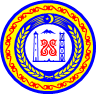 АДМИНИСТРАЦИЯ ГЕРМЕНЧУКСКОГО СЕЛЬСКОГО ПОСЕЛЕНИЯ ШАЛИНСКОГО МУНИЦИПАЛЬНОГО РАЙОНА ЧЕЧЕНСКОЙ РЕСПУБЛИКИНОХЧИЙН РЕСПУБЛИКАН ШЕЛАН МУНИЦИПАЛЬНИ К1ОШТАН ГЕРМЧИГ ЮЬРТАН АДМИНИСТРАЦИРАСПОРЯЖЕНИЕ«___»_____.2020г.                 с. Герменчук			 №___О представлении сведений о доходах, расходах, об имуществе и обязательствах имущественного характера за отчётный период с 01 января по 31 декабря 2019 годаРуководствуясь Указом Президента Российской Федерации от 17.04.2020 № 272 «О представлении сведений о доходах, расходах, об имуществе и обязательствах имущественного характера за отчетный период с 1 января по 31 декабря 2019 г.», Указом Главы Чеченской Республики от 30.04.2020 г. № 87 «О продлении сроков предоставления сведений о доходах, расходах, об имуществе и обязательствах имущественного характера за отчетный период с 1 января по 31 декабря 2019 года»,в связи с реализацией на территории Российской Федерации комплекса ограничительных и иных мероприятий, направленных на обеспечение санитарно-эпидемиологического благополучия населения в связи с распространением новой корона вирусной инфекции (COVID-19):1. Продлить до 01 августа 2020 года включительно срок представления муниципальными служащими администрации Герменчукского сельского поселения сведений о доходах, расходах, об имуществе и обязательствах имущественного характера за отчётный период с 01 января по 31 декабря 2019 года.2. Разместить на официальном сайте Администрации Герменчукского сельского поселения.3. Контроль над выполнением настоящего распоряжения возложить на  специалиста администрации А.В. Дакаеву.Глава администрации 	Герменчукского сельского поселения								А.Х. Килабов